www.ks5u.com绝密★启用前榆林市第十二中学2020—2021学年度第一学期高三年级第三次质量检测历史试题 考试时间90分钟   命题范围:中国史、世界古代史          试卷满分100分（第Ⅰ卷50分，第Ⅱ卷50分）                    分卷I一、选择题(共25小题,每小题2分,共50分)                                                                          1.在周代分封制下，墓葬有严格的等级规定。考古显示，战国时期，秦国地区君王墓葬规模宏大，其余墓葬无明显等级差别；在经济发达的东方六国地区，君王、卿大夫、士的墓葬等级差别明显。这表明(　　)A． 经济发展是分封制度得以维系的关键     B． 分封制中的等级规定凸显了君主集权C． 秦国率先消除分封体制走向集权统治     D． 东方六国仍严格遵行西周的分封制度2.黄仁宇在《赫逊河畔谈中国历史》中认为：“第一帝国”（秦汉）的政体还带贵族性格，世族力量强大；而“第二帝国”（隋唐宋）则大规模和有系统地科举墩士，造成新的官僚政治，而且将经济重心由华北的旱田地带逐渐转移到华南的水田地带。“第二帝国”与“第一帝国”相比主要的区别是（      ）A． 官僚政治的形成与否           B． 选官制度的形成与否C． 经济重心的南移与否           D． 政治结构和经济格局的变化3.明清时期山西外出经商者众多，达到“挟轻资牵车四方者，则十室九空”的地步，但是依旧“壮者服贾，老者归田”。这主要说明(　　)A． 商品经济占据主导            B． 重商主义观念盛行C． 重本抑末观念仍影响深远      D． 社会逐利风气不断增长4.黄宗羲、顾炎武和王夫之“怀种族之奇耻，究兴亡之要因，于是排斥夷狄，批评专制”。上述观点表明明末清初三大思想家　(　　)A． 从明亡中反省君主专制         B． 认识到改朝换代的必要性C． 主张民主反对君主专制         D． 反对排斥夷狄的落后思想5.下图是1907年1月14日革命党人“鉴湖女侠”秋瑾创办的《中国女报》，由此反映出（　　）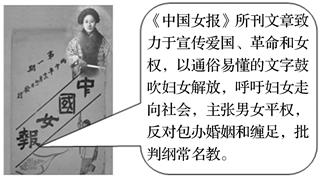 A． 辛亥革命推动了中国妇女的解放      B． 新文化运动鼓吹妇女走向社会C． 报刊宣传有助于妇女地位的提高      D． 秋瑾是宣扬男女平权的第一人6.1923年陈独秀说：“辛亥革命本身的性质，是资产阶级革命……但以革命运动中主要分子而论，却大部分不出于纯粹的资产阶级，而属于世家官宦堕落下来非阶级化之士的社会；这种非阶级化的‘士’之浪漫的革命，不能得资产阶级亲密的同情。”此评论意在强调（　　）A． 争取资产阶级参加革命                     B． 辛亥革命失败的根本原因C． 资产阶级革命与无产阶级无关         D． 国民党的政治领导地位7.1876年，郭嵩焘出使海外期间常写信给李鸿章，报告日本派到西洋的留学生不限于机械一门，学政治、经济的都有，劝其扩大留学范围。他的这些言论引起了士大夫们的谩骂，有人说他是“汉奸”。结果，出使不到两年他就回国了。这说明(　　)A． 李鸿章的洋务思想日趋保守          B． 郭嵩焘对西方体制过于推崇C． 郭嵩焘的主张超越主流思想          D． 清廷的对外政策发生了变化8.1903年8月清廷正式谕令设立商部。在职能上商部是“联络官商之情”的国家机构，担负着制定经济政策、领导发展国家工商实业的重任，随即制定了一系列商法商律以规范商品市场、保护商人的合法利益等。这一举措(　　)A． 目的是为了保护资本主义经济的发展       B． 表明传统的封建政府职能在发生转变C． 说明传统的重农抑商观念已开始改变       D． 表明资本主义已成为近代中国社会主要的经济形式9.从19世纪70年代到甲午战争前，中国民族资本新开设的资本在1万元以上的工矿企业有50余家。1895—1913年，资本在10万元以上的新建工矿企业有549家，民族工业的发展出现了一个高潮。形成这一“高潮"的主要背景是(　　)A． 洋务运动的兴起    B． “实业救国”呼声高涨   C． 抵制日货运动的掀起      D． 第一次世界大战的爆发10.1900～1901年间，上海地区“言爱国者”，多积极讨论光绪帝之存废问题，“尚不知革命为何物”。这一现象反映当时(　　)  A． 革命派尚未开展救亡运动           B． 上海的社会风气相对保守C． 废除帝制成为社会的共识           D． 改良仍然是社会主流思潮11.一位学者评价说：“当时知识分子不但没有全盘反传统，而且使不少被尘封或淹没了的传统重现光芒。例如，不登大雅之堂的白话小说，成了中国文学史的重要内容；作为传统文化的民间文学，第一次真正进入了大学的学术殿堂。”这一观点认为新文化运动(　　)A． 反对旧道德崇尚现代文化           B． 混淆了先进与落后的界限C． 充分肯定了文言文的价值           D． 存在对旧文化的传承与创新12.近代上海曾流行一首歌谣：“乡下小姑娘，要学上海样，学死学煞学不像，等到学来七分像，上海已经换花样。”对此理解错误的是（　　）A． 近代上海引领全国时尚                                    B． 近代上海时尚变化快C． 近代社会生活城乡存在明显差异                     D． 近代中国农村姑娘都崇尚洋气的社会生活13．下表为1979年新华社汇总的西方对中国两次自卫反击战的语态表。这反映了 （       ）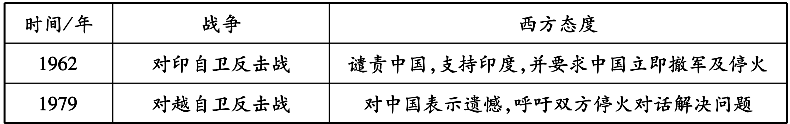 A．外交关系决定方向转变	          B．全局变化影响西方态度C．中国国际地位显著提升          	D．意识形态造成立场变化14.中国民主建国会中央委员会原主席成思危说：“西方的政党制度是‘打橄榄球’，一定要把对方压倒。我们的政党制度是‘唱大合唱’。”这里的“大合唱”指的是（　　）A． 人民代表大会制度                               B． 各民主党派直接参与政府管理C． 中国共产党领导的多党合作和政治协商制度        D． 民主党派在新中国取得合法地位15.观察下面的漫画，其反映的突出主题是（　　）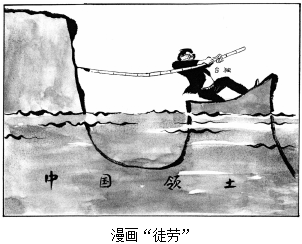 A． “一国两制”获得成功应用             B． 国际反华势力支持“台独”C． 解决台湾问题已经迫在眉睫           D． 讽刺“台独”势力自不量力16.《中华人民共和国史》在解释“打扫干净屋子再请客”时引述了毛泽东的一段话：“关于帝国主义对我国的承认问题，不但现在不应急于去解决，就是在全国胜利以后的一个相当长时期内，也不应急于去解决。因为虽然我们愿意按照平等原则同一切国家建立外交关系，但帝国主义是绝不能很快地就以平等态度对待我们的。”上述材料体现了新中国（　　）A． 不承认国民政府建立的旧外交              B． 取缔列强在华特权的愿望C． 坚决保障社会主义革命的胜利成果      D． 坚定地站在社会主义阵营一边17.有评论说，20世纪70年代，中国结束了“黑云压城城欲摧”的被动，打贏了一场“隐形的世界大战”。这主要是指（　　）A． 彻底摆脱了苏联的威胁          B． 贏得了第三世界的信任与支持C． 阻止了西方和平演变             D． 迫使美国调整政策，从敌视走向缓和18.下图为新中国第一个五年计划期间中国、美国、英国主要工业指标年均增长速度的比较。据此可以推知(　　)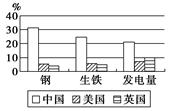 A． 中国原有工业基础很薄弱         B． 冷战制约美英工业发展C． 中国重工业发展急躁冒进         D． 美英传统工业产业衰落19.罗斯福新政是世界现代史上的重大事件，但在新中国成立至1981年间我国中学历史教科书中却没有任何文字表述。1982年，“罗斯福新政”首次作为一个历史概念出现在人教版高中历史课本中。对这一现象的解读，最合理的是(　　)A． 中国与世界逐步从隔绝走向联系           B． 中美之间意识形态差异日益消失C． 历史教科书客观地反映了历史真相         D． 时代变化影响历史教学内容的选择20.新中国成立后，党和政府大力发展科技、教育和文化事业，历经曲折，成果丰硕。在国庆十周年电影展览中，共展出35部电影，其中大部分为l956年拍摄的，被称为“难忘的l956年”。出现这种现象的主要原因是（　　）A． “双百”方针的提出              B． 文艺工作者的创作热情高涨C． 文艺为无产阶级专政服务        D． 文艺界出现繁荣局面21.我国科技发展战略分别经过了从“向科学进军”到“科学技术是第一生产力”再到“科教兴国”和“科学发展自主创新”战略，中国科技发展在半个多世纪里完成了西方科技数百年的发展历史。这说明中国科技（     ）A． 违背历史发展规律           B． 符合中国国情实际C． 攻坚重点始终不变           D． 苏联模式影响较大22.总的说来，经过改革，旧日的氏族贵族奴隶主不再成为一支政治力量，贵族特权也烟消云散，这就是雅典执政官伯利克里津津乐道的“任职优先不属于某一特殊阶级”。这意味着（        ）A． 奴隶主贵族被赶出政治舞台     B． 雅典国家性质发生变化C． 官职向全体国民开放                 D． 公民享有参与政治的均等机会23.古代罗马法规定：如果主人的严酷看起来是无法忍受的，将强迫主人出卖他们的奴隶。这反映出罗马法（       ）A． 关注奴隶利益，追求公平正义         B． 打破贵族垄断法律，抑制上层强权C． 强调法律至上，向往天赋人权         D． 力保社会稳定，维护阶级统治24．在公元前9至前8世纪广为流传的希腊神话中，诸神的形象和性情与人相似，不仅具有人的七情六欲，而且还争权夺利，没有一个是全知全能和完美无缺的。这反映了在古代雅典（        ）A．宗教信仰意识淡薄	B．人文思想根植于传统文化C．理性占据主导地位	D．神话的影响随民主进程而削弱25.“苏格拉底站在雅典街头向各种人发问，他的目的是要对自己的和别人的观念进行检讨，探索其正确与否，以此来追问宇宙和人生的真谛。”由此可知，苏格拉底(　　)A． 维护城邦民主制度            B． 重视知识与理性C． 鼓吹神本主义思想            D． 倡导法治与民主分卷II二、非选择题(共3小题,共50分)                                                                          26.（16分）阅读材料，完成下列要求。材料一  甲午战后，清政府为发展实业，采取了许多措施。1895年，清廷谕令“多设织布、织绸等局，广为制造”，随后，状元张謇在南通创办了大生纱厂。1896年，清廷通饬各省督抚“于各省会设立商务局，……各府州县设立通商公所”。1898年，《振兴工艺给奖章程》和《矿务铁路公共章程》颁行，对发明新学新器者，给予各种奖励；同时允准民间招商集股修筑铁路及开矿等。甲午战后的短短6年中，商办企业的资本额较甲午战前的20余年增长了近4倍。20世纪初，清政府推行“新政”，可以说是甲午战后清政府发展实业政策的继续和发展。           ——摘编自朱英《晚清经济政策与改革措施》材料二  农业、轻工业、重工业产值比例的变化（单位：%）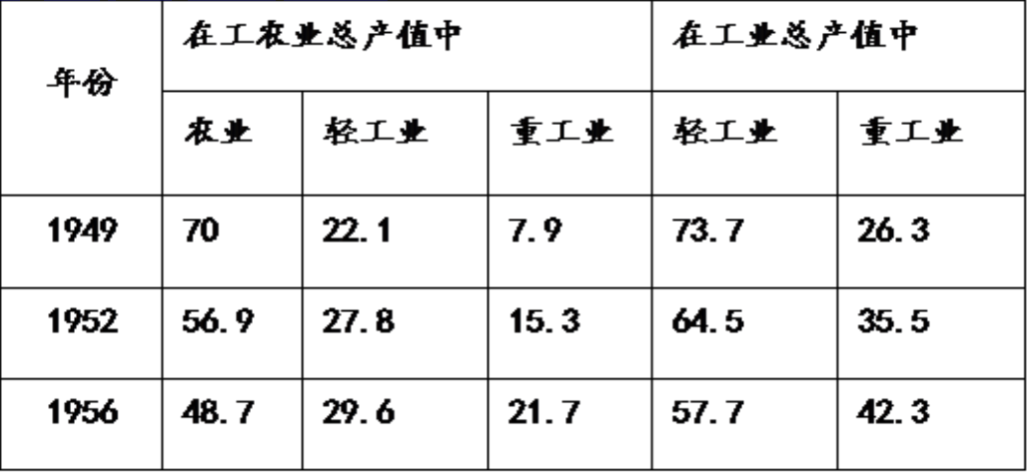 注：在工农业生产方面，1953～1956年工农业生产总值年均递增11.6%。——据《中国统计年鉴》（1）根据材料一并结合所学知识，概括甲午战后清政府为发展实业所采取的措施及意义。（8分）（2）根据材料二，指出1949～1956年我国经济发展的主要特点，并结合所学知识分析其原因。（8分）27.（18分）习近平总书记提出中国梦，现在中国人都在谈论中国梦、描绘中国梦，正向着中国梦奋力前行。阅读材料，回答问题。材料一  时间流淌，来到19世纪。中国人在天朝上国的迷梦中醒来，才发现“天下”变成了“世界”，舢板对着火轮，白蜡杆子迎着洋枪，大清国周遭遍是虎狼之师。一败再败后，才有收拾旧山河的民族复兴梦，引无数仁人志士为之流泪、流汗、流……所以，中国人不惮以矫枉过正的姿态否定传统、学习西方。万水千山征程，一茬一茬赶路。洋务派、改良派、立宪派、国民党、共产党…一路走到1949年，五星红旗迎风飘扬，中国人民站起来，中国梦的基础牢靠起来。材料二  时间流淌，新中国的一个多甲子，伴随着梦想一步步夯实。前三十年艰辛的探索，后三十年不懈的跋涉，有过跌倒，有过起伏，有过意气风发，有过尘土满面，但大国的气象就在这探索里走出来，复兴的气概就在这跋涉里走出来。到今天，回首中华民族伟大复兴的中国梦，眼前的目标已经越来越接近，脚下的方位已经越来越清晰。                ——以上均节选杨凯《中国梦的方位》请回答：（1）结合所学知识，说明19世纪“在天朝上国的迷梦中”最早“醒来”的代表人物及其思想主张。（4分）（2）结合所学知识，说明“洋务派”“改良派”学习西方的实践活动。请举出一个“中国人不惮以矫枉过正的姿态否定传统”的典型事例。（3分）（3）根据材料一并结合所学知识，从五四运动至新中国成立，中国共产党是如何使“民族复兴梦”牢靠起来的？（3分）（4）根据材料二在“前三十年艰辛的探索”中，毛泽东做出了哪些理论贡献？（4分）说明“后三十年不懈的跋涉”取得成功的理论因素。（4分）28.（16分）民主与法治是人类政治文明发展进程中的大趋势。阅读材料，回答问题材料一  伯利克里在悼念公元前431年因与斯巴达人作战而倒下的雅典英雄的葬礼演说中，完全有理由自豪地宣称：我们的政体并不与其他人的制度相敌对。我们不模仿我们的邻人，但我们是他们的榜样。我们的政体确可以称为民主政体，因为行政权不是掌握在少数人手里，而是掌握在多数人手中。当法律对所有的人都一视同仁、公正地调解人们的私人争端时，民主政体的优越性也就得到确认。——斯塔夫里阿诺斯《全球通史》材料二  古希腊思想家伊壁鸠鲁说：“唯一摆脱困境（人们彼此妨害）的方式则是互相妥协。通过契约的方式建立国家，制定法律，调整人们之间的利益。”材料三 当民主制度在希腊各邦相继建立后，古希腊公民的个人作用和价值得到完美体现，使人性得到高度尊重，自由成为了古希腊人的追求，这也导致人文主义在古希腊文明中有了生长的土壤。古希腊人可以自由地进行思考，自由地发表自己的意见，自由地进行创作。于是，“世界上第一次有了思想自由”。——摘编自《由古代希腊文化探其人文精神》请回答下列问题（1）据材料一归纳雅典民主政治的优越性。柏拉图认为“极端的自由结果只能变为极端的奴役”，他对雅典民主制的批判着眼于什么？（6分）（2）据材料二并结合所学知识，说明古希腊与古罗马是如何实践伊壁鸠鲁的主张的。（4分）（3）根据材料三并结合所学知识，分析古代希腊“人文精神”特点及成因。（6分）榆林市第十二中学2020—2021学年度第一学期高三年级第三次质量检测历史试题答案解析1-5 CDCAC   6-10 ACBBD    11-15 DDCCD    16-20 BDADA   21-25 BDDBB1.【答案】C【解析】墓葬能在一定程度上反映社会发展状况。从材料信息看，秦国除君主墓葬规模宏大外，其余墓葬没有明显的等级差别，说明分封制的等级差别在秦国基本被废除，出现了国君独大和集权统治，C项说法正确。2.【答案】D【解析】从材料可知，“第一帝国”（秦汉）时期主要是形成了专制主义中央集权制度，当时中国的政治经济中心都在北方地区。而“第二帝国”（隋唐宋）时期，专制主义中央集权制度发展为完善的三省六部制，经济重心逐渐南移，从而造成中国政治结构和经济结构的变化。故应选D。3.【答案】C【解析】题干中虽有经商现象非常普遍的内容，但也介绍了“壮者服贾，老者归田”现象，所以反映出的是重农抑商思想的深远影响，故C项正确；明清时期占主导的仍是自然经济，故A项错误；明清时期强化重农抑商政策，故B项错误；材料没有提及逐利之风，故D项错误。4.【答案】A【解析】据题干材料关键信息“种族之奇耻”“兴亡之要因”“批评专制”，说明三位思想家都从明朝灭亡、汉族亡国中反思君主专制之害，进一步提出限制君权的各种设想，故选A。5.【答案】C【解析】《中国女报》创建于1907年，而辛亥革命开始于1911年，新文化运动开始于1915年，时间信息不符，故A、B项错误；根据材料信息，可知《中国女报》宣传爱国、革命、女权，故C项正确；根据材料信息只能得出秋瑾宣扬男女平权，不能体现第一人，故D项错误。6.【答案】A【解析】提取材料信息，陈独秀认为“以革命运动中主要分子而论，却大部分不出于纯粹的资产阶级，而属于世家官宦堕落下来非阶级化之士的社会”，认为辛亥革命中的资产阶级有  “‘士’之浪漫”，可得出结论资产阶级也有真诚的革命愿望，“1923年”的这段评论意在强调争取资产阶级参加革命，故A项正确；辛亥革命的失败原因在题干中未涉及，故B项错误；1923年国共合作前，共产党谈论辛亥革命，可见资产阶级革命与无产阶级并非无关，故C项错误；题干中未提及国民党的政治领导地位，故D项错误。7.【答案】C【解析】1876年洋务运动已经开始，李鸿章是洋务派的主要代表人物，主张学习西方先进技术，积极投身洋务事业，故A项错误。材料提及的是郭嵩焘建议李鸿章扩大留学范围，主张学习西方的政治和经济，而没有提及他对西方体制的态度，故排除B项。郭嵩焘的提议遭到士大夫的谩骂，说明封建传统思想根深蒂固，故C项正确。清廷对郭嵩焘的态度无法说明其对外政策发生变化，故排除D项。8.【答案】B【解析】从材料的信息中看，清政府设立商部主要还是扩大税源，满足政府财政收入，故A项错误；“职能上商部是‘联络官商之情’的国家机构”说明传统的封建政府职能在发生转变，故B项正确；重农抑商是封建政府一直坚持的经济政策；故C项错误；当时中国经济主体仍然是小农经济，故D项错误。9.【答案】B【解析】注意题干时间提示“1895—1913年”， 洋务运动的兴起是在19世纪六七十年代，抵制日货运动始于1915年日本向袁世凯提出“二十一条”，第一次世界大战的爆发是在1914年，时间不符，故A、C、D三项错误；1895年甲午战后，张謇等人提出“实业救国”的思想，故B项正确。10.【答案】D【解析】革命派此时已经开始革命运动，故A项错误；依据所学，上海是最早开放城市，该说法明显错误，故B项错误；材料中“积极讨论光绪帝之存废问题”说明对改革和革命的意见不一，故C项错误；“尚不知革命为何物”说明当时革命思潮不占据主流，改良仍然是主流思潮，故D项正确。11.【答案】D【解析】本题以材料形式考查了新文化运动，旨在考查考生从材料中获取和解读信息的能力。A项中“反对旧道德”的说法与题干中的信息“没有全盘反传统……使……传统重现光芒”不符；由题干中的信息“没有全盘反传统”可知当时的知识分子对传统持部分否定及部分继承的科学态度，故B项“混淆”的表述过于绝对化，应排除；C项的表述与题干中的信息“白话小说，成了中国文学史的重要内容”不符。12.【答案】D【解析】这首近代上海的歌谣意思是，上海潮流更新换代很快，乡下小姑娘好不容易学到了，却已经不再流行了。上海是最早开放的通商口岸，是近代中国的经济中心，引领全国时尚，故A项正确，不符合题意；小姑娘学到的时候，潮流已经变了，说明变化快，故B项正确，不符合题意；乡下小姑娘拼命学上海样，说明城乡差距大，故C项正确，不符合题意；歌谣并未讽刺所有中国农村姑娘都崇尚洋气，故D项错误，符合题意。13.【答案】C14.【答案】C【解析】人民代表大会制度不是政党制度，故A项错误；各民主党派直接参与政府管理属于多党制，不符合中国实际，故B项错误；1949年第一届中国人民政治协商会议形成了中国特色的政党制度——中国共产党领导的多党合作和政治协商制度，各民主党派在中共领导下，以政协为舞台，合作参与国家管理，犹如“大合唱”，故C项正确；材料反映的是政党制度，不是民主党派的身份问题，故D项错误。15.【答案】D【解析】“一国两制”在漫画中没有得到体现，故A项错误；漫画中并没有提到国际反华势力，故B项错误；漫画没有反映出台湾问题形式严峻，故C项错误；漫画内容反映的是台独分子企图将台湾与大陆分离，但台湾与大陆本为一体，台独分子的这种行为只是徒劳，故D项正确。16.【答案】B【解析】“不承认国民政府建立的旧外交”，属于“另起炉灶”政策，故A项错误；从材料“也不应急于去解决”“ 帝国主义是绝不能很快地就以平等态度对待我们的”，可以看出新中国领导人取消列强在华特权，平等外交，改变屈辱外交局面的愿望，故B项正确；新中国建立只是取得了新民主主义革命的基本胜利，并未开展社会主义革命，故C项错误；“坚定地站在社会主义阵营一边”属于“一边倒”政策，故D项错误。17.【答案】D【解析】“20世纪70年代”中苏关系依旧紧张，故A项错误；“20世纪70年代，中国结束了“黑云压城城欲摧”的被动”贏得了第三世界的信任与支持对推动中美关系的改善祈祷的积极作用，故B项错误；西方对中国和平演变企图一直持续，故C项错误；20世纪70年代，世界局势发生重大变化，中国恢复在联合国的合法席位，中国外交从中美关系正常化开始，有了重大突破，中日建交、中美关系正常化，国际上掀起广泛同中国建交的热潮，打开了中国外交的新局面，故D项正确。18.【答案】A【解析】图表反映了第一个五年计划期间，中国的工业指标年均增长速度远远高于英、美两国，实际反映了中国原有工业基础薄弱，急需改变落后工业面貌的愿望，也是“一五”计划优先发展重工业特点的体现，故A项正确。冷战格局下，为对抗苏联，美国大力发展工业，英国努力恢复发展工业，B项错误；当时中国工业基础薄弱，优先发展重工业，改变落后的工业面貌是正确的，故C项错误；美、英传统工业只是增速放缓，但规模仍然很大并没有衰落，D项错误。19.【答案】D【解析】材料主要体现的是对同一历史事件的不同态度，没有涉及世界的联系问题，故A项错误；中美意识形态的差异始终存在，不可能消失，故B项错误；1982年的教科书客观反映了历史，但1982年前教科书有意回避新政，没有客观反映历史真相，故C项错误；材料反映了1982年前后国内历史教材对“罗斯福新政”的不同态度，体现了时代变化影响教学内容的选择，在阶级斗争为纲的时期忽视“罗斯福新政”，在改革开放后正视“新政”，故D项正确。20.【答案】A【解析】1956年“百花齐放，百家争鸣”方针的提出，在当时推动文艺创作的繁荣，BD是表象而非原因，C是在文化大革命时期，因此选A。21.【答案】B【解析】本题主要考查学生运用所学历史知识解决实际问题的能力，中国科技发展在半个多世纪里完成了西方科技数百年的发展历史得益于社会主义制度的政治保障以及国家对科技发展的高度重视，建国后科技发展的每一次重要转向均与社会主义建设的阶段性需要紧密相关并且极大地推动了生产力的快速发展和社会文明的进步，所以总体而言科技发展符合中国国情实际，故答案选B，A C两项说法错误不符合史实， D项表述错误，中国科技发展遵循自主创新之道路。22.【答案】D【解析】根据材料“任职优先不属于某一特殊阶级”可知，公民享有均等地参与政治的机会；公民不等于全体国民。所以答案选D。23.【答案】D【解析】本题材料提到，如果主人的严酷看起来是无法忍受的，将强迫主人出卖他们的奴隶。结合所学知识可知，这反映了罗马法缓和阶级矛盾，力保社会稳定，维护阶级统治，因此选D。A、B、C都不符合材料信息及所学知识，排除。24.【答案】B25.【答案】B【解析】　材料讲的是苏格拉底在和别人的检讨中探索自己观念的正确性，以此来追问宇宙和人生的真谛，这反映了苏格拉底重视知识与理性，故选B。26【答案】（1）措施：鼓励发展纺织业；设立专门机构推动实业发展；制定并颁布相关章程；支持兴建铁路与开矿；奖励技术发明。（每点2分，任答两点）意义：促进了民族资本主义的发展；冲击了传统的价值观念，促进思想解放；推动了中国的近代化进程；为后世的经济发展提供了借鉴。（每点2分，任答两点）（2）特点：经济发展迅速；工业尤其是重工业发展迅速；国民经济结构得到优化。（每点2分，任答两点）原因：国民经济的恢复；过渡时期总路线的指导；一五计划优先发展重工业；苏联的援助；三大改造的基本完成。（每点2分，任答两点）27【答案】（1）代表人物：林则徐、魏源。思想主张“师夷长技以制夷”（4分）（2）实践活动：洋务运动；戊戌变法  典型事例：新文化运动（3分）（3）中共领导中国人民取得新民主主义革命胜利、获得民族独立，从而奠定“民族复兴梦”的基础。（中共从“走俄国的路”到“走自己的路”）（3分）（4）《论十大关系》《关于正确处理人民内部矛盾的问题》在社会主义建设理论方面发展了马克思主义学说。（提出中国特色的社会主义建设方针；科学阐明社会主义社会的矛盾问题）；中国特色社会主义理论体系的形成与发展（邓小平理论；“三个代表”重要思想；科学发展观；新时代中国特色社会主义思想）（8分）28【答案】（1）优越性：城邦权力属于全体公民（行政权掌握在多数人手里）；法律面前人人平等（法律对所有人一视同仁）。着眼点：直接民主容易导致权力的滥用和误用（过于泛滥的直接民主，成为政治腐败和社会动荡的隐患）。（6分）古希腊：梭伦改革，调和矛盾。古罗马：《十二铜表法》是贵族与平民的妥协；罗马法的不断完善（或写万民法）就是各种力量调和的结果。（4分）特点：希腊人文主义强调人的平等；重视个体的理性思考；强调“个体”的人。原因：奴隶制工商业发展推动；古代希腊民主政治促进；公民个人价值重要性的凸现。（6分）